INDICAÇÃO Nº 341/2019Sugere ao Poder Executivo Municipal que proceda a roçagem e limpeza em toda área publica do Residencial Dona Margarida. Excelentíssimo Senhor Prefeito Municipal, Nos termos do Art. 108 do Regimento Interno desta Casa de Leis, dirijo-me a Vossa Excelência para sugerir ao setor competente que proceda a roçagem e limpeza em toda área publica do Residencial Dona Margarida. Justificativa:Fomos procurados por munícipes solicitando essa providencia, pois segundo eles o mato está alto e em alguns pontos chega a dificultar a visão dos motoristas e ainda favorecendo a proliferação de animais peçonhentos causando transtornos e insegurança.Plenário “Dr. Tancredo Neves”, em 21 de Janeiro de 2019.José Luís Fornasari                                                  “Joi Fornasari”                                                    - Vereador -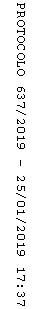 